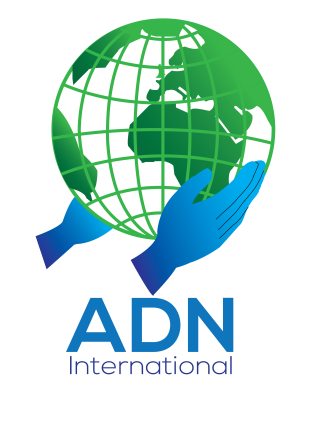 BUILDING CAPACITY PROJECT OF 75 LOCAL ASSOCIATIONS OF POOR TO FIGHT POVERTY IN COTE D'IVOIREPRESENTATIONNGO ADN, Abidjan, Côte d'Ivoire01 POB 5325 Abidjan 01Tel: 225 22 41 24 49Economic context Located in West Africa, Côte d’Ivoire is considered as the leading countries in the sub region. Its access to the sea, its climate conducive to agriculture and its infrastructures make the country a leader in the region. The leadership of its first President (Felix Houphouet Boigny) has been instrumental in its emergence. Population of over 22 million inhabitants to 322 462 km ², the country was once a haven crossed from 1999 to 2011 successive military and political crises that have slowed its development and increased poverty among the population. Like any war, the situation experienced by the CI decreased the country in the proportions 170 out of 180 countries in the HDI of 2011 and a poverty rate of 48.9% according to the 2008 study. Since May 2011, a new government has been installed, and the country is slowly regaining its stability not without reducing poverty.Historical contextUnder President FHB, Côte d'Ivoire has undertaken major political development since its independence in 1960. Thus we saw the five-year plan 1960-1970, 1970-1975, 1975-1990 and from 1990 to 2025. From all these plans it is mentioned the involvement of local people without it be effective. We can therefore say that all development plans of this period were developed without involving the people who are the beneficiaries. One consequence is the non-ownership of the infrastructure built by the STATE, then the non-involvement of these populations in the event of failure. People live in total dependence and poorer each day.Impact of this situation on civil societyThe non-involvement of people in the planning of various development plans made in them passivity. They try to organize but like any Ivorian civil society, they have many weaknesses listed below:While NGOs in the West African sub-region combine dynamism and professionalism, Ivorian NGOs and associations fall into amateurism and poverty.Objective of this projectThis project to build capacity of poor associations aims to improve the governance and performance of local associations and NGOsSpecific objectives Specifically, this project aims to:Make active local NGO,Exit associations of addictionImprove the organization and structuring of local NGOs,Improve the framework of associations,Limit political interference,Do local NGOs essential interlocutors between government and people,Make  local NGOs competitive,Make local NGOs real development actors,Improve the image of local NGOs with populationObtain funding for associationsImplementing logical frameworkBUDGET in dollars throughout the duration of the training for a region (15 associations by region)Weaknesses Conséquences CausesLack of Funding,      Division,                 Language Barrier,           Lack of development projects,Non-participation in the planning,                  Addiction,  Representativeness of NGOs, Failure in the organizationInactivity of NGOs, Dependence, NGOs have not headquarter, No motivating work environment, NGOs combine political, NGOs are not heard, the Ivorian NGOs are not competitive on the international level, Ivorian NGOs are reduced to the service, Contempt authorities, non participation in decisions, schism, Nocredibility with the public, NGOs are not fundedLack of training Lack of information ActivitiesObjectives Expected resultsIndicatorsTraining Make active NGOs,            Exit associations of addiction,Improve the organization and structuring of NGOs,Improve the framework of associations,Make NGOs competitive, Make Ivorian NGOs real development actors,Improve the image of NGOs with populations,Obtain funding for associationsAssociations are well organized and structured Associations involved in development planningAssociations are efficient and credibleAssociations mobilize resourcesAttendance list for various trainingImageryTraining Document  Activity ReportACTIVITIESUnit amountNumber of beneficiariesDuration of training (days)Total amountProvide meals to participants3.331512600Volunteers transportation421296Trainers fees30112360Rental room20------12240Document production 215--------30Photocopy215---------30Total per régionTotal per régionTotal per régionTotal per région1356 $Total of 5 régions (75 associations)Total of 5 régions (75 associations)Total of 5 régions (75 associations)Total of 5 régions (75 associations)6780 $Equipment for training601500Transportation and travel603145TOTAL BUDGET 11 245 $